Day 1	Day 2 Day 3 Intro to tibial plateau leveling osteotomy (TPLO)Sponsored by: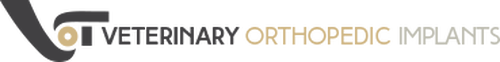 7:45a8:00a 8:45a Breakfast: Welcome & IntroductionLecture: Crcl Disease- Types of Tears & DiagnosisMeniscal Tears & Treatment 9:30aTPLO – Indications, Rationale, & Planning11:00aLab 1: Pre-op Computer Planning of TPLO12:00pWorking Lunch: Case Discussion1:00p1:30p Lecture: TPLO- TechniqueTPLO-Post Op Assessment2:00pLab 2: TPLO Plastic Bone Demo2:30pLab 3: TPLO Plastic Bone3:15pLab 4: Surgical Approach Demo on Cadaver 3:30pLab 5: TPLO on Cadaver 5:30p Lecture: Short Term Postoperative ManagementLong term Postoperative Management6:00pEnd of Day7:45a8:00a BreakfastLecture: Review of day 1 Radiographs8:45aLab 6: Pre-op Computer Planning of TPLO9:15aLab 7: TPLO on Cadaver - 2 Knees12:00pWorking Lunch: Case Discussion12:30pLecture: TPLO & MPL in Dogs1:15pLab 8: TPLO with TTT plastic bone 3:45pLab 9: TPLO with TTT cadaver5:00p6:00p Lecture: Case Discussion End of Day7:15a7:30a BreakfastReview of Day 2 radiographs 8:15aComplications with TPLO & their Treatment11:30aEnd of Course